Комплекс упражнений в домашних условиях для групп лыжной подготовки (3 и 6 тренировка). Разминка занимает  - 15 минут.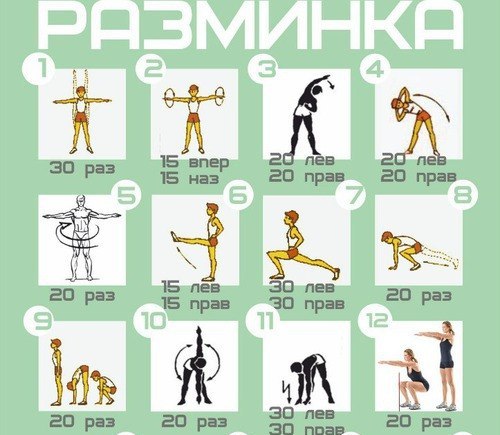 Поднимание рук И.П. ноги на ширине плеч руки вдоль туловища, на счет  1 – руки в стороны, на счет 2 – руки вверх, на счет 3 – И.П.Круговые вращения рук15 раз вперед и 15 раз назадНаклоны в стороны с вытянутой рукой вверх выполняется поочередно (влево, вправо)Наклоны в стороны руки за головой выполняется поочередно (влево, вправо)Круговые вращения бедрами И.П. руки в стороны  выполняется поочередно (влево, вправо)Махи ногами вверх-вперед  поочередноВыпады вперед поочередноИ.П. –упор присев с опорой рук о пол, прыжки назад в упор лежа.И.п. – стойка ноги вместе , на счет 1 – наклон вперед, на счет 2 – упор присев, на счет 3 –И.пУпражнение « мельница»Наклоны вперед  поочередно к првой левой ногеИ.п. ноги на ширине плеч,  полуприсед руки впередОсновная часть занятия 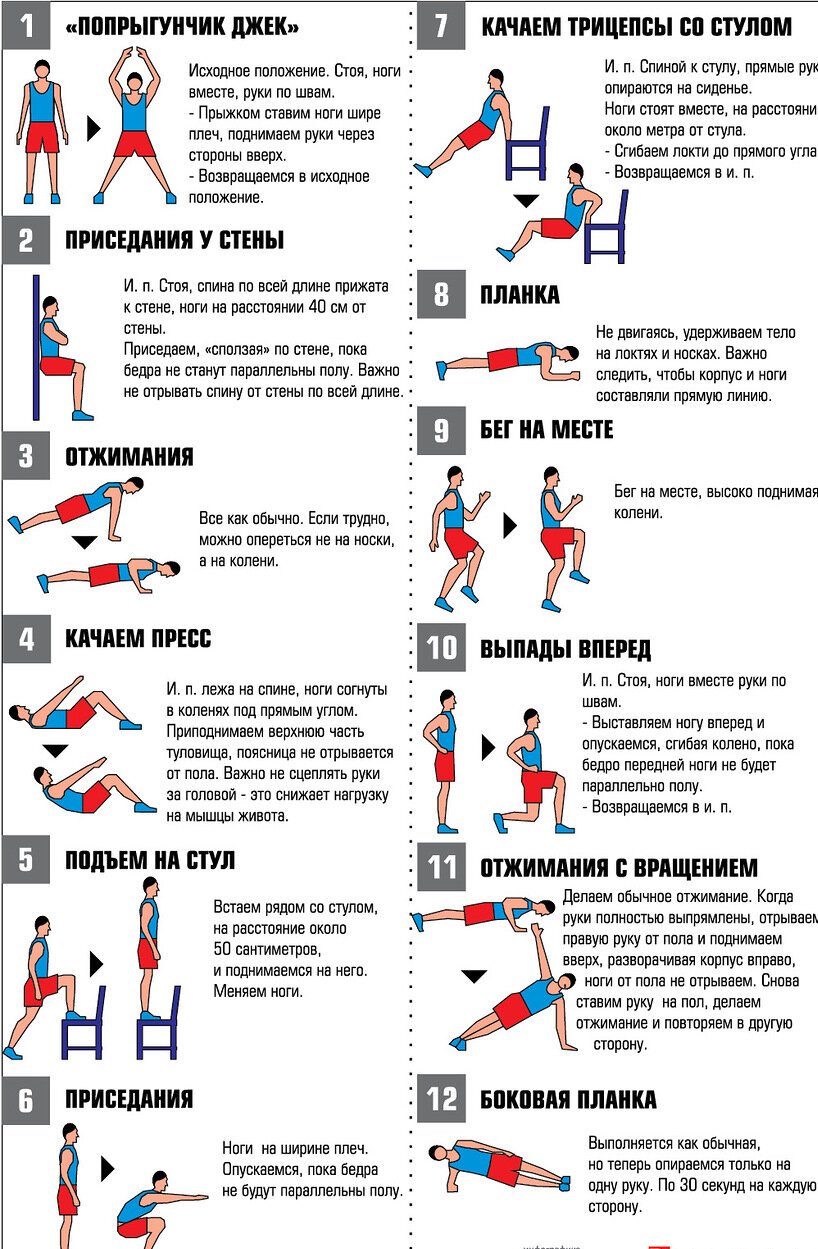 После основной части выполняется заминка.Заминка занимает не менее 10 минут. На каждое упражнение тратится примерно 1 минута или более.Упражнение на растягивание мышц выполняется плавно без резких движений.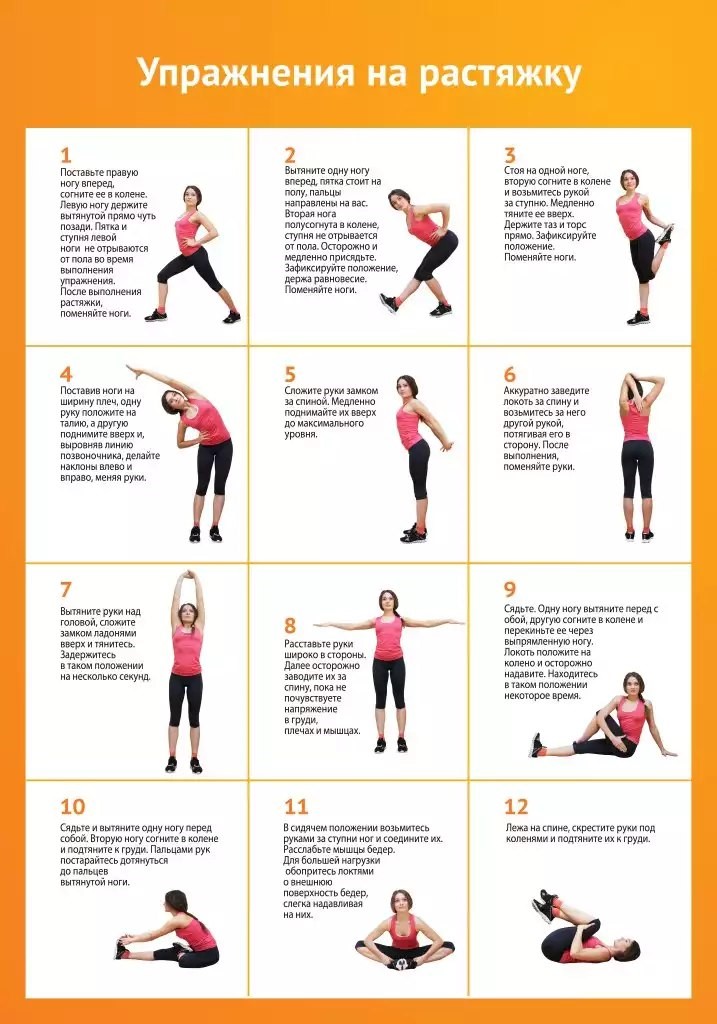 